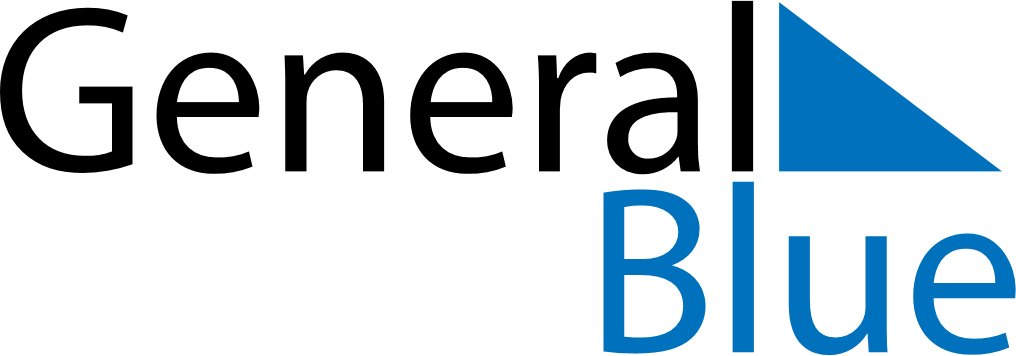 February 2024February 2024February 2024February 2024PhilippinesPhilippinesPhilippinesSundayMondayTuesdayWednesdayThursdayFridayFridaySaturday1223Constitution DayConstitution Day456789910Chinese New Year11121314151616171819202122232324Lantern Festival2526272829EDSA Revolution Anniversary